Назва навчальної дисципліниКамінь і бізнесКамінь і бізнесСеместр77КафедраРРКК ім. проф. Бакка М.Т.РРКК ім. проф. Бакка М.Т.ФакультетГЕФГЕФКороткий опис дисципліниКамінь — сприятливий ґрунт для малого та середнього бізнесу. У кожному районі, що «стоїть» на камені, знайдеться місце для кількох десятків каменеобробних фірм.Камінь — сприятливий ґрунт для малого та середнього бізнесу. У кожному районі, що «стоїть» на камені, знайдеться місце для кількох десятків каменеобробних фірм.Мета та ціль дисципліниМетою вивчення дисципліни є здобуття знань про стан каменедобувної та каменеобробної галузі в України та світі, формування підприємницьких структур, маркетингову діяльність в кам’яному бізнесі, основні аспекти товарообігу в кам’яному бізнесі.Метою вивчення дисципліни є здобуття знань про стан каменедобувної та каменеобробної галузі в України та світі, формування підприємницьких структур, маркетингову діяльність в кам’яному бізнесі, основні аспекти товарообігу в кам’яному бізнесі.Результати навчанняВивчивши цю дисципліну, студент знатиме:структуру кам’яного бізнесу на внутрішньому та світовому ринках; основні типи підприємницької діяльності у каменедобувній та каменеобробній галузях; маркетингову діяльність у сфері кам’яного бізнесу; основні аспекти товарообігу в кам’яному бізнесі.Вивчивши цю дисципліну, студент повинен вміти:планувати підприємницьку діяльність; використовувати бізнес-планування в підприємницькій діяльності; проводити маркетингові дослідження; діагностувати якість блочної сировини та кам’яних виробів; використовувати методики практичних розрахунків продуктивності кар'єру, структур комплексної механізації, енергоємності різних методів розділення порід і витрати основних матеріалів із отриманням максимального економічного ефекту.Вивчивши цю дисципліну, студент знатиме:структуру кам’яного бізнесу на внутрішньому та світовому ринках; основні типи підприємницької діяльності у каменедобувній та каменеобробній галузях; маркетингову діяльність у сфері кам’яного бізнесу; основні аспекти товарообігу в кам’яному бізнесі.Вивчивши цю дисципліну, студент повинен вміти:планувати підприємницьку діяльність; використовувати бізнес-планування в підприємницькій діяльності; проводити маркетингові дослідження; діагностувати якість блочної сировини та кам’яних виробів; використовувати методики практичних розрахунків продуктивності кар'єру, структур комплексної механізації, енергоємності різних методів розділення порід і витрати основних матеріалів із отриманням максимального економічного ефекту.Перелік темТема 1. Аналіз кам’яного ринку Тема 2. Формування підприємницьких структурТема 3. Бізнес-план як основа створення підприємстваТема 4. Маркетингова орієнтація підприємницької діяльності в кам’яному бізнесіТема 1. Аналіз кам’яного ринку Тема 2. Формування підприємницьких структурТема 3. Бізнес-план як основа створення підприємстваТема 4. Маркетингова орієнтація підприємницької діяльності в кам’яному бізнесіСистема оцінюванняПисьмове тестування та самостійна робота: 4 теми по 20 балівПідсумковий екзамен: 20 балівПисьмове тестування та самостійна робота: 4 теми по 20 балівПідсумковий екзамен: 20 балівФорма контролюзалікзалікЛекторШамрай В.І.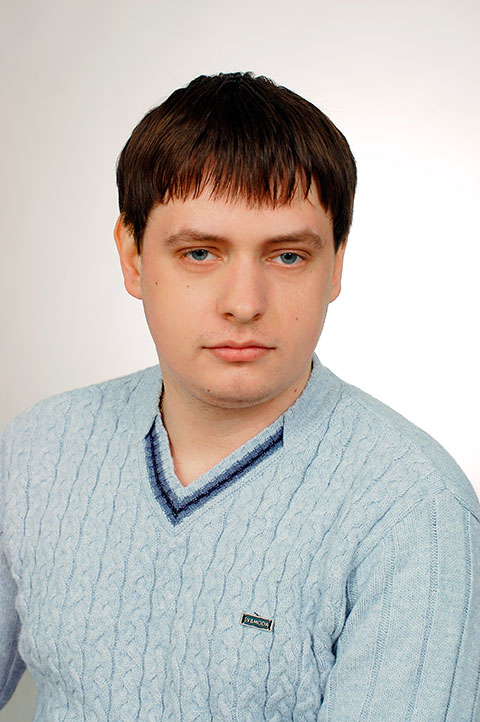 